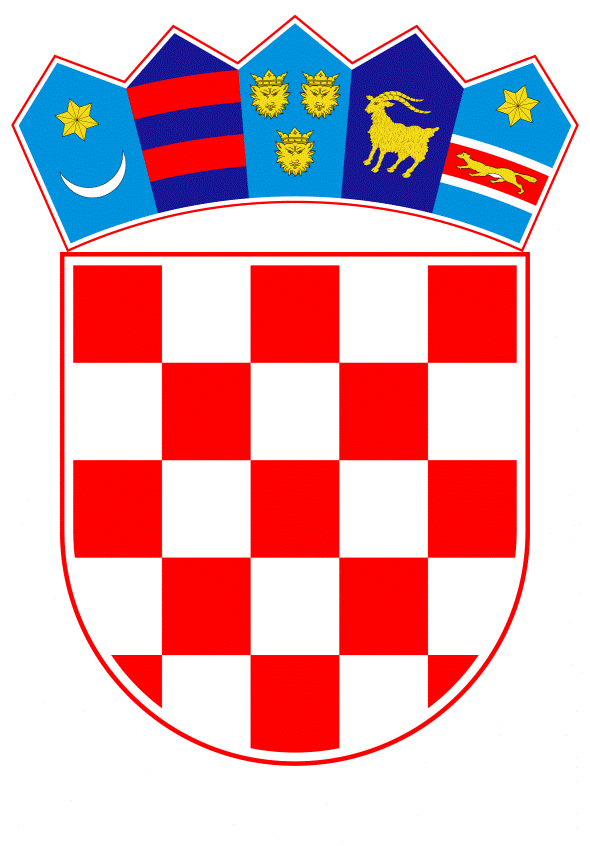 VLADA REPUBLIKE HRVATSKEZagreb, 4. studenoga 2021.______________________________________________________________________________________________________________________________________________________________________________________________________________________________PrijedlogNa temelju članka 31. stavka 3. Zakona o Vladi Republike Hrvatske („Narodne novine“, br. 150/11., 119/14., 93/16. i 116/18.), Vlada Republike Hrvatske je na sjednici održanoj _____________ 2021. donijelaZ A K L J U Č A K	1.	U cilju sprječavanja i suzbijanja epidemije bolesti COVID-19 uzrokovane virusom SARS-CoV-2 i liječenja pacijenata oboljelih od bolesti COVID-19, Gilead Sciences i Europska komisija, u ime država članica sudionica, potpisale su 7. listopada 2020. Okvirni ugovor br. SANTE/2020/C3/048 za opskrbu lijekom Veklury (remdesivir) za liječenje COVID-19 pacijenata kojima je potreban dodatni kisik, koji je Vladi Republike Hrvatske dostavilo Ministarstvo zdravstva aktom, KLASA: 011-02/20-01/611, URBROJ: 534-02-1-1/7-20-3, od 21. listopada 2020. 	2.	Ovlašćuje se ravnateljica Klinike za infektivne bolesti „Dr. Fran Mihaljević“ da, u ime Republike Hrvatske, potpiše ugovor o provedbi Okvirnog ugovora iz točke 1. ovoga Zaključka, za razdoblje do 31. prosinca 2021.	3.	Financijska sredstva potrebna za provedbu ovoga Zaključka osigurana su u Financijskom planu Hrvatskog zavoda za zdravstveno osiguranje.4.	Za provedbu ovoga Zaključka zadužuju se Ministarstvo zdravstva, Hrvatski zavod za zdravstveno osiguranje i Klinika za infektivne bolesti „Dr. Fran Mihaljević“.KLASA:		URBROJ:	Zagreb,	 				       PREDSJEDNIK				mr. sc. Andrej PlenkovićO B R A Z L O Ž E N J ENabava lijeka Veklury (remdesivir) koji, unatoč tome što je registriran u Europskoj uniji, nije redovno niti komercijalno dostupan na europskom tržištu, omogućena je na način da je Europska komisija 7. listopada 2020., nakon provedbe zajedničke nabave, sklopila Okvirni ugovor br. SANTE/2020/C3/048 za opskrbu lijekom Veklury (remdesivir) za liječenje COVID-19 pacijenata kojima je potreban dodatni kisik (u daljnjem tekstu: Okvirni ugovor), s proizvođačem Gilead Sciences za sve države članice koje su se uključile u postupak zajedničke nabave, s cijenom od 345 eura po dozi (bočici) lijeka. Zaključcima Vlade Republike Hrvatske od 27. listopada 2020., 14. prosinca 2020., 14. travnja 2021. i 16. rujna 2021., dana je ovlast ravnateljici Klinike za infektivne bolesti „Dr. Fran Mihaljević“, dr. sc. Alemki Markotić, dr. med., za potpisivanje ugovora o provedbi Okvirnog ugovora. Ugovori o provedbi Okvirnog ugovora između Klinike za infektivne bolesti „Dr. Fran Mihaljević“ i Gilead Sciences, te su temeljem tih Zaključaka sklopljeni ugovori o provedbi Okvirnog ugovora između Klinike za infektivne bolesti „Dr. Fran Mihaljević“ i Gilead Sciences prema kojima je do 31. listopada 2021. nabavljeno 50.000 doza lijeka Veklury (remdesivir). Zbog trenutne epidemiološke situacije i porastom broja oboljelih s težom slikom bolesti iskazana je potreba za dodatnim količinama lijeka, te procijenjena potreba za lijekom za područje Republike Hrvatske za sljedeća dva mjeseca iznosi 10.000 doza lijeka, sukladno iskazanim potrebama zdravstvenih ustanova u kojima se liječe pacijenti oboljeli od bolesti COVID-19, a kojima je potrebna dodatna potpora terapijom kisika. Planirana količine lijeka koju je potrebno osigurati za dvomjesečno razdoblje do 31. prosinca 2021., iznosi u prosjeku 10.000 doza, s cijenom jedne doze lijeka od 2.625,00 kuna po dozi (bez PDV-a), odnosno u ukupnom iznosu od 26.250.000,00 kuna (bez PDV-a), odnosno 27.562.500,00 kuna s PDV-om.Financijska sredstva za provedbu ovoga zaključka osigurana su u Financijskom planu Hrvatskog zavoda za zdravstveno osiguranje.Stoga se predlaže Vladi Republike Hrvatske prihvaćanje ovoga zaključka kojim se ovlašćuje ravnateljica Klinike za infektivne bolesti „Dr. Fran Mihaljević“ dr. sc. Alemka Markotić, dr. med., za potpisivanje ugovora o provedbi Okvirnog ugovora br. SANTE/2020/C3/048 za opskrbu lijekom Veklury (remdesivir) za liječenje COVID-19 pacijenata kojima je potreban dodatni kisik, s Gilead Sciences, kojim se omogućava naručivanje navedenog lijeka u razdoblju do 31. prosinca 2021.Za provedbu ovoga zaključka zadužuju se Ministarstvo zdravstva, Hrvatski zavod za zdravstveno osiguranje i Klinika za infektivne bolesti „Dr. Fran Mihaljević“.Predlagatelj:Ministarstvo zdravstvaPredmet:Prijedlog zaključka u vezi s potpisivanjem ugovora o provedbi Okvirnog ugovora za opskrbu lijekom Veklury (remdesivir) za liječenje COVID-19 pacijenata kojima je potreban dodatni kisik 